Technical Overview: Accredited Drug Seller initiatveSDefinition of Accredited Drug Shops Accredited drug shops are small, licensed, privately owned retail outlets, primarily located in rural and peri-urban areas, operated by dispensers who have been trained to sell selected essential prescription-only medicines and other health-related commodities. Accredited shops must meet government accreditation standards for facilities and personnel to ensure that they provide quality pharmaceutical services and products.Overall Goal of MSH’s Accredited Drug Seller InitiativesThe goal of our accredited drug seller initiatives is to improve access to affordable, quality medicines and pharmaceutical services in retail medicine shops in areas where few or no registered pharmacies exist.BackgroundMany people in low-income countries seek health care and medicines from retail medicine shops that are in or near to the communities where they live. Unfortunately, many of these shops are not licensed or regulated, and they are often operated by unqualified and untrained shop attendants illegally selling prescription medicines of unknown quality.Innovative ElementMSH’s accredited drug seller model takes a holistic approach that includes working with country stakeholders to develop premises and personnel standards for accreditation, business incentives including a product list, and a strategy for regulatory enforcement. These are combined with efforts to increase consumer demand for quality pharmaceutical products and services. The model takes generally unskilled entrepreneurs and through training and behavior change empowers them to provide quality pharmaceutical services within a regulated environment, while enhancing the success of their businesses. MSH and the Evolution of Accredited Drug ShopsWith funding from the Bill & Melinda Gates Foundation, MSH worked with the Tanzanian government to conceptualize and implement a private sector initiative called accredited drug dispensing outlets (ADDO). ADDOs were piloted in one region in Tanzania, evaluated, and then further enhanced to support nationwide scale-up and long-term sustainability. Subsequently, the ADDO model was adapted for use in Bangladesh, Liberia, Nigeria, Uganda, and Zambia. The approach establishes appropriate standards and regulations that allow accredited shops to legally dispense selected prescription medicines while changing the behavior and expectations of those who patronize, own, regulate, or work in retail drug shops to ensure appropriate medicine use. For shop owners and dispensing staff, this is achieved by combining training, incentives, supervision, and regulatory enforcement, coupled with efforts to boost customer demand for quality products and services. While the initial impetus of the ADDO initiative was to improve access to essential medicines and pharmaceutical services in general, the ADDO platform now accommodates multiple public health initiatives, including maternal and child health, integrated management of childhood illness, malaria treatment and prevention, reproductive health and family planning, HIV/AIDS information and prevention, TB case detection and treatment support, chronic illness care, and nutrition. Major Program Elements of an ADS InitiativeDeveloping key stakeholder buy-in and “ownership” of the strategyDeveloping the process for accreditation based on Ministry of Health standards and regulations and public-private collaborationCreating a strong public-sector–based regulatory and inspection system and strengthening local regulatory processes and capacityDeveloping drug shop owners’ business skills and providing them ongoing business support and mentoring through formation of drug shop associationsChanging the behavior of drug shop owners by providing business incentives (e.g., access to loans; accessibility of training; improved supply chain availability; access to and use of mobile technology; legal authority to dispense high-quality essential prescription medicines, not only to increase consumer access but also to generate revenue that contributes to shops’ profitability and sustainability)Changing the behavior of dispensing staff through training, monitoring, supervision and recognition of their role in provision of community-based health servicesImproving consumers’ knowledge and expectations about the quality of pharmaceutical products and services and the importance of appropriate use and treatment adherence through marketing and public advocacyResults and BenefitsIn Tanzania, the ADDO initiative has resulted in more than 12,500 accredited shops, more than 20,000 trained dispensers, and high-quality care for nearly 36 million people. The scaled-up program in Tanzania has proven to be sustainable without requiring ongoing donor support and has become a part of Tanzania’s health care system. In addition, ADDOs have contributed to the economic well-being of communities by offering entrepreneurial and employment opportunities, particularly for rural women, who make up 90% of the shop owners and medicine dispensers . 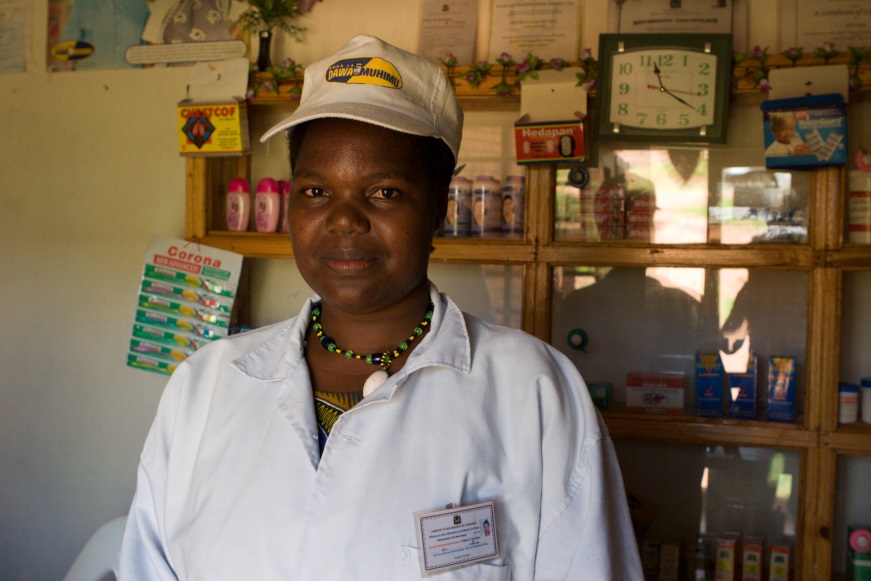 Expansion and Adaptation of the ADDO ModelADS models, regulations, and standards have been developed for Uganda, Liberia, Bangladesh, Nigeria, and Zambia, with phased implementation ongoing—Uganda’s National Drug Authority has accredited almost 1,000 shops in 13 districts, 11 of which were funded by the government. When finalized, a new bill will require all drug shops to upgrade to Accredited Drug Shop status. ADS dispensers and owners pay for their own training at one of four participating institutions distributed around the country. With support from MSH, staff from these institutions underwent a training of trainers on the updated ADS curriculum and the use of best practices in adult-focused learning. In addition, NDA inspectors use supportive supervision tools and ADS dispensers receive self-assessment checklists and training on how to use them in addition to several job aids to support their daily operations. In Liberia, implementation of the Accredited Medicine Shop (AMS) program is ongoing in Montserrado (urban), Nimba, Bong, and Lofa counties, with more than 1,000 people trained and with activity funding primarily coming from the government. Interest in participation far exceeded government expectations. In the three rural counties, the Liberia Medicines and Health Supplies Regulatory Authority accredited almost two-thirds (226) of the shops inspected. During the year-long Ebola outbreak, when much of the health system shut down due to Ebola, most AMS continued to provide medicines and health commodities at the community and neighborhood levels.With support from the UK Department for International Development, we worked with the Bangladesh Directorate General for Drug Administration to marshal the support of a wide range of public and private sector stakeholders to establish the country’s first-ever standards for retail drug outlets. Standards for newly established Level 1 Pharmacies and Level 2 Medicine Shops cover premises infrastructure, training and qualifications, services and products. In addition, stakeholders helped draft an implementation strategy that include major components such as dispenser orientation and training, economic incentives and microfinance for owners, information technology, inspection, and consumer advocacy and sensitization.The Pharmacists Council of Nigeria (PCN) has regulatory oversight of the nearly 60,000 patent and proprietary medicine shops (PPMVs) across the country. PCN wants to reposition PPMVs within the Nigerian health system and develop a better engagement model with the shops by working with stakeholders, including PPMV associations, to establish standards of practice that will harmonize both training and operations. PCN has hosted a number of stakeholder and expert committee meetings to ensure early and frequent engagement, including a November 2017 meeting of more than 60 stakeholders to get consensus on the initiative’s next steps, which was covered by local media. To advance its accreditation initiative, the Zambia Medicines Regulatory Authority (ZAMRA) mobilized a Health Shops national steering committee and drafted a set of Health Shops guidelines as well as adapting existing training materials in collaboration with the Pharmaceutical Society of Zambia. As in Uganda, MSH sponsored an international trainer to instruct trainers from four districts and Lusaka on delivering the Health Shops training material effectively, and ZAMRA recruited three training institutions to include the curriculum. In addition, mapping exercises and community awareness campaigns were conducted in two districts in Western and Muchinga provinces. ZAMRA has developed a Health Shops inspection strategy and has trained inspectors in anticipation of shops becoming accredited.Tools and ResourcesDrug Seller Initiative ToolkitMSH’s Drug Seller Initiative toolkit includes many documents relating to drug seller programs as well as a continuously maintained drug seller bibliography (over 400 references). ADDO VideoWellcome Trust’s Promoting Pioneers—Tanzania (2018) https://www.youtube.com/watch?v=5rU5KTDi_cQ&utm _ Accredited Drug Dispensing Outlet (ADDO) Program: Improving Access to Medicines in Tanzania: 20013–2015: https://www.youtube.com/watch?v=SFfPgCOn82IPublication CompendiumOver more than a decade MSH authors have published a number of journal articles describing the accredited drug seller implementation experience and lessons learned in Tanzania—home of the flagship ADDO program. Ranging from robust multi-method quantitative research to informative qualitative research, compendium is classified by overarching topic and includes links to the full articles, if available:  Accredited Drug Seller Initiatives Publication CompendiumSelected List of ResourcesAlba S et al. Improvements in access to malaria treatment in Tanzania after switch to artemisinin combination therapy and the introduction of accredited drug dispensing outlets: a provider perspective. Malaria Journal 9 (2010): 164. http://www.ncbi.nlm.nih.gov/pmc/articles/PMC2910018/ Bennett et al. Engaging the private sector in malaria surveillance: a review of strategies and recommendations for elimination settings. Malaria Journal (2017): 16:252. https://link.springer.com/article/10.1186/s12936-017-1901-1 Bigdeli M, Peters DH, Wagner AK (Eds).The United Republic of Tanzania: accredited drug-dispensing outlets. In: Medicines in Health Systems: Advancing Access, Affordability and Appropriate Use. Geneva: World Health Organization, 2014. http://www.who.int/alliance-hpsr/resources/FR_webfinal_v1.pdfChalker JC et al. What roles do accredited drug dispensing outlets in Tanzania play in facilitating access to antimicrobials? Results of a multi-method analysis. Antimicrobial Resistance and Infection Control 4 (2015): 33. http://www.ncbi.nlm.nih.gov/pmc/articles/PMC4545914/ Dillip A et al. Mystery shopping in community drug shops: Research as development in rural Tanzania. Malaria Journal 11 (2012) (Suppl 1): O19. http://malariajournal.biomedcentral.com/articles/10.1186/1475-2875-11-S1-O19 Dillip A et al. What motivates antibiotic dispensing in accredited drug dispensing outlets in Tanzania? Antimicrobial Resistance and Infection Control 4 (2015): 30. https://www.ncbi.nlm.nih.gov/pmc/articles/PMC4509560/ Dillip A et al. Can formalizing links among community health workers, accredited drug dispensing outlet dispensers, and health facility staff increase their collaboration to improve prompt access to maternal and child care? A qualitative study in Tanzania. BMC Health Services Research (2017) 17:416. https://www.ncbi.nlm.nih.gov/pmc/articles/PMC5477305/ Dillip A. Assessment of user satisfaction with ADDO/pharmacy database and mobile technology in Dar es Salaam and Pwani Regions, Tanzania. Submitted to Sustainable Drug Seller Initiatives, June 2015. http://www.drugsellerinitiatives.org/assessments-and-options-analyses/ Embrey M et al. Understanding the role of accredited drug dispensing outlets in Tanzania's health system. PLoS ONE 11(11): e0164332. http://journals.plos.org/plosone/article?id=10.1371/journal.pone.0164332Kaale E et al. The quality of selected essential medicines sold in accredited drug dispensing outlets and pharmacies in Tanzania. PLoS ONE 11(11): e0165785. http://journals.plos.org/plosone/article?id=10.1371/journal.pone.0165785 Liana J, Embrey M. Reformed Drug Shops can Widen Access to Healthcare. SciDev.Net, 10/06/15. http://www.scidev.net/global/health/opinion/reformed-pharmaceuticals-widen-healthcare-access.htmlLoryoun A. The Accredited Medicine Stores in Liberia: Their Role in the Ebola Crisis. Impatient Optimists: Bill & Melinda Gates Foundation blog. December 18, 2015. https://www.impatientoptimists.org/Posts/2015/12/The-Accredited-Medicine-Stores-in-Liberia-Their-Role-in-the-Ebola-Crisis#.WYDi14TyuUlRoberts M, Reich M. Converting basic drug shops to accredited drug dispensing outlets in Tanzania. Pharmaceutical Reform (2011): 255-66. http://elibrary.worldbank.org/doi/abs/10.1596/9780821387603_FRutta E et al. Accrediting retail drug shops to strengthen Tanzania's public health system: an ADDO case study. Journal of Pharmaceutical Policy and Practice 8 (2015):23. http://www.msh.org/sites/msh.org/files/rutta_addo_case_study_2015.pdf Rutta E et al. Can ADDO accomplishments be sustained? The Tanzania experience six years later. Presented at the Third International Conference for Improving Use of Medicines (ICIUM). November 2011, Antalya, Turkey. http://www.inrud.org/ICIUM/ConferenceMaterials/1071-rutta-_a.pdf Rutta E et al. Increasing access to subsidized artemisinin-based combination therapy through accredited drug dispensing outlets in Tanzania. Health Research Policy and Systems 9 (2011): 1. http://www.health-policy-systems.com/content/9/1/22 Rutta E et al. Understanding private retail drug outlet dispenser knowledge and practices in tuberculosis care in Tanzania. International Journal of Tuberculosis and Lung Disease 18 (2014):1108–13. http://www.ncbi.nlm.nih.gov/pubmed/25189561Rutta E et al. Creating a new class of pharmaceutical services provider for underserved areas: the Tanzania accredited drug dispensing outlet experience. Progress in Community Health Partnerships: Research, Education, and Action 2009 Summer;3(2):145-53. Simba D et al. Household knowledge of antimicrobials and antimicrobial resistance in the wake of an accredited drug dispensing outlet (ADDO) program rollout in Tanzania. PLoS ONE 11(9): e0163246. http://journals.plos.org/plosone/article?id=10.1371/journal.pone.0163246Shroff et al. Using health markets to improve access to medicines: three case studies. Journal of Pharmaceutical Policy and Practice (2016) 9:19. https://www.ncbi.nlm.nih.gov/pmc/articles/PMC4859952/ Valimba R et al. Engaging the private sector to improve antimicrobial use in the community: experience from accredited drug dispensing outlets in Tanzania. Journal of Pharmaceutical Policy and Practice 2014, 7:11 DOI: 10.1186/2052-3211-7-1.1 http://www.joppp.org/content/7/1/11Valimba R, Liana J, Joshi MP, Rutta E, Embrey M, Bundala M, Kibassa B. Engaging the private sector to improve antimicrobial use in the community: experience from accredited drug dispensing outlets in Tanzania. Journal of Pharmaceutical Policy and Practice 7 (2014): 11. http://www.ncbi.nlm.nih.gov/pmc/articles/PMC4177420/Webster P. World Report: Drug shops as primary point of care—the case of Nigeria. The Lancet 390 (2017). http://www.thelancet.com/pdfs/journals/lancet/PIIS0140-6736(17)31722-1.pdf White J et al. Tanzania Private Sector Assessment. Bethesda, MD: Strengthening Health Outcomes through the Private Sector Project, Abt Associates Inc. 2013. https://www.shopsplusproject.org/sites/default/files/resources/Tanzania%20Private%20Sector%20Assessment%202.pdf World Bank. Private Health Sector Assessment in Tanzania. World Bank Study. Washington, DC: World Bank. 2013. http://documents.worldbank.org/curated/en/888021468132272587/pdf/811140PUB0TZ0P00Box0379830B0PUBLIC0.pdf ContactAdjo Mfodwo
Director, Private Sector Programs & PartnershipsPharmaceuticals & Health TechnologiesManagement Sciences for Health 
Accra, Ghana
Direct: +1 (703) 840 3814Mobile:+233(0)54 012 5325
E-mail: amfodwo@msh.org